В рамках Санкт -Петербургского проекта культуры и искусства «Вдохновение. Виват-талант»XIII Международный конкурс искусств          «Санкт -Петербургские ассамблеи искусств» 27-30 ноября 2020г.Протокол-6«Вокальные и театральные номинации»Участие с трансляцией:Академический вокал:Участие без трансляции: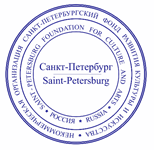 «УТВЕРЖДАЮ»Президент Некоммерческой организации 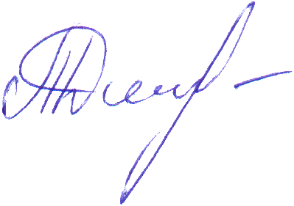 «СПб ФРКИ» _______________________Дмитришина Т.С. "29" ноября 2020 г.Вутянова Алиса Категория до 6 лет, художественное слово Руководитель Людмила Яблоновская Россия, г. Санкт-Петербург ГБДОУ центр развития ребёнка – детский сад № 49 Колпинского района Санкт-ПетербургаЛауреат 2Богданова Элина
Эстрадный вокал, 8 лет
Преподаватель - Киселёва Анжелика Валерьевна
CrystalHouse Records 
г. Санкт-ПетербургДипломант 1 Хандий Полина
эстрадный вокал, 8 лет
Преподаватель - Сергеенко Алла Сергеевна
Школа №337 Невского района имени Героя РФ Д.В. Долонского, г Санкт-Петербург.Лауреат 3Бутримов ИванХудожественное словоКатегория 11-12 летРуководитель - Трубникова Елена Леонидовна ГБУДО НСО «Бердская детская музыкальная школа им.Г.В. Свиридова»Лауреат 1Васильева Любовь
Эстрадный вокал, 11 лет
Преподаватель - Белянкин Леонид Михайлович
ДШИ г.Ивангорода, Ленинградская областьЛауреат 3Жукова Мария
Эстрадный вокал, 12 лет
Преподаватель - Георгиева Елена Петровна
Вокально-эстрадная студия «Этюд»
Новороссийск, Краснодарский крайЛауреат 2Арсенян Давид 
Эстрадный вокал,13 лет
Преподаватель - Филипцова Виктория Анатольевна
МБУДО "ДМШ 19"
г.СаратовЛауреат 2Арсенян Давид 
Джазовый вокал, 13 лет 
Педагог - Филипцова Виктория Анатольевна 
МБУДО "ДМШ 19"
г.СаратовГран ПриВолодина Мария
Эстрадный вокал, 14 лет 
Педагог - Булах Нина Михайловна
СПб ГБУ ПМК "Юнта"
г.ЛомоносовЛауреат 3Грачева Ксения
вокал, 17 лет
г. Санкт-ПетербургЛауреат 3Вокальный ансамбль «Заряница» Смешанная категория 9-15 лет руководитель Динара Валеева Россия, г Надым, ЯНАО, 'ДК Прометей», «Газпром Добыча НадымЛауреат 1Ансамбль русской песни "Реченька"
эстрадная стилизация народной песни
Руководитель - Смирнов Павел Игнатьевич
Клуб "Ахтме" г.Кохтла-Ярве
город Кохтла-Ярве, Эстонская РеспубликаЛауреат 2Театр моды национального костюма «Славутница» Категория 10-13 летПреподаватель – Лауреат Международных и Всероссийских конкурсов Гурбаева Е. Ю.РоссияСанкт-ПетербургГБОУ СОШ N641 с углублённым изучением английского языкаЛауреат 1Алиева Милана
академический вокал, 12лет 
Преподаватель - Бурыкина Людмила Юрьевна
Концертмейстер - Шпякин Сергей Александрович
МБУ ДО СДШИ "Балтика"
Сосновый Бор, Ленинградская Лауреат 3Фролова Марина
Академический вокал, 13 лет
Преподаватель - Иванова Ольга Львовна
Концертмейстер - Китова Екатерина Александровна
Детская Школа Искусств №16 на Петроградской, г. Санкт-Петербург 
г Санкт-Петербург, САНКТ-ПЕТЕРБУРГЛауреат 1Горбач Мария
Вокал, 13 лет
Преподаватель- Гудина Инна Анатольевна
Руководитель - Берлина Татьяна Робертовна
Концертмейстер - Быстрова Татьяна Александровна
СПБ ГБОУ СОШ №4 им. Жака-Ива Кусто
Санкт-ПетербургЛауреат 3Долгова Ирина Владимировна
Академический вокал, 60 лет
Преподаватель - Игумнова Галина Александровна
Концертмейстер - Смыслова Наталия Александровна
Музыкальная школа им. Н. А. Римского-Корсакова 
г Санкт-ПетербургЛауреат 2Народный коллектив Ансамбль русской песни «Горница»Смешанная категория 27 лет и старше. Руководитель Динара Валеева.Россия, г. Надым,ЯНАО, ДК «Прометей», «Газпром Добыча Налым»Лауреат 2Гребенкина Арина
10 лет, эстрадный вокал
Преподаватель: Солдатенкова Диана Альбертовна
МБОУ ДО ДД(Ю)Т
Ижевск, УдмуртияДипломант 1Закиров Даниилэстрадный вокал, 12 летПреподаватель – Наталья Александровна РыжаковаМАУ ДО «Колтушская школа искусств»c. Павлово Всеволожского района Ленинградской областиГран ПриДУЭТ
Театральная студия «Арлекин» 
Хмелева Виктория –Тимофеев Георгий 
Категория: 13-15 лет
Педагог Д.О. - Цатурова Элеонора Андреевна
ГБОУ Гимназия №171
Санкт-ПетербургЛауреат 2Гречин Ярослав
Эстрадный вокал, 15 лет
Преподаватель - Филиппова Ирина Сергеевна 
МБУК ВЦКС
Валдай, Новгородская областьЛауреат 3                                                                                                                                                                                                                                                                                                                           Народный самодеятельный коллектив эстрадного вокалаТеатр песни «Менестрели» 
Эстрадное пение, категория14 -15 лет
Преподаватель - Филиппова Ирина Сергеевна 
МБУК ВЦКС, Валдай, Новгородская областьЛауреат 3                                                                                                                                                                                                                                                                                                                           Тектова Анна13 лет, Патриотическая песняВокальная студия «Радуга»Преподаватель Можарова Светлана АлександровнаМосковская область, г.о.Воскресенск, г.БелоозёрскийМУ «Дом культуры «Гармония»Дипломант 1Куренкова Мария13 лет, эстрадная песняВокальная студия «Радуга»Преподаватель Можарова Светлана АлександровнаМосковская область, г.о.Воскресенск, г.БелоозёрскийМУ «Дом культуры «Гармония»Лауреат 2Смыслова Елизавета13 лет, эстрадная песняВокальная студия «Радуга»Преподаватель Можарова Светлана АлександровнаМосковская область, г.о.Воскресенск, г.БелоозёрскийМУ «Дом культуры «Гармония»Лауреат 3                                                                                                                                                                                                                                                                                                                           Батенчук Елизавета17 лет, эстрадная песняВокальная студия «Радуга»Преподаватель Можарова Светлана АлександровнаМосковская область, г.о.Воскресенск, г.БелоозёрскийМУ «Дом культуры «Гармония»Дипломант 2Землянская Анна
Песня на иностранном языке, 17 лет
Преподаватель - Китова Любовь
Школа рока на Есенина 
г Санкт-Петербург,Лауреат 3                                                                                                                                                                                                                                                                                                                           Куренкова Дарья19 лет, эстрадная песняВокальная студия «Радуга»Преподаватель Можарова Светлана АлександровнаМосковская область, г.о.Воскресенск, г.БелоозёрскийМУ «Дом культуры «Гармония»Лауреат 1                                                                                                                                                                                                                                       Сводный вокально - хореографический коллектив Приморской ГСХА
Народное пение, категория 18 - 25 лет
Преподаватели - Амельченко Ольга Борисовна (хормейстер), Глобенко Анастасия Максимовна (балетмейстер)
ФГБОУ ВО «Приморская ГСХА»
Уссурийск, Приморский крайЛауреат 1                                                                                                                                                                                                                                       Народный коллектив вокальная студия «Шанс»Категория 16-18 летРуководитель Инесса КлючниковаЯНАО, г. Надым, Дом культуры «Прометей» ООО «Газпром добыча Надым»Лауреат 2                                                                                                                                                                                                                                       Народный коллектив вокальная студия «Шанс»Категория от 26 и старшеРуководитель Инесса КлючниковаЯНАО, г. Надым, Дом культуры «Прометей» ООО «Газпром добыча Надым»Лауреат 2                                                                                                                                                                                                                                      